_____________________________________________________________________________________________DIRECTIVES POUR L’ORGANISATION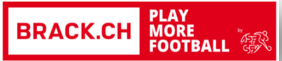 DES TOURNOIS DE JUNIORS E - F - GCARTE DE MATCHLa carte de match doit être établie via clubcorner. Cette dernière doit être imprimée et remise à l’organisateur du tournoi 30 minutes avant le 1er match de l’équipe.Pour les juniors F et G qui n’ont pas encore de licence de joueur, la carte de match peut être établie sur le site de l’AJF sur la page : https://www.ajf.ch/football-de-base/football-des-enfants.aspxLe club conserve les cartes de match jusqu’à la fin du tour ; elles pourront être demandées par l’AJF pour établir certains contrôles.RAPPORT DE TOURNOILe club organisateur établit un rapport qu’il envoie par e-mail au responsable Victor Ribeiro (victor.ribeiro@ajf.ch) dans la semaine qui suit le tournoi. Si le délai n’est pas respecté, le club organisateur sera sanctionné.Le modèle de rapport se trouve sur le site de l’AJF sur la page : https://www.ajf.ch/football-de-base/football-des-enfants.aspx.VISITE DE TOURNOI
Le responsable du Football des enfants ou un représentant de l’AJF visitera les tournois par tournus.Le présent règlement entre en vigueur le 1er août 2022.Au nom de l’Association Jurassienne de FootballFrancis Périat, Président du Département Football de baseVictor Ribeiro, responsable du Football des enfantsAJF – 08.08.2022